Dragi raziskovalec / raziskovalka, pozdravljena!Kot že najbrž veš, se tudi letos vsi, ki obiskujemo 2. triado, torej 4., 5. ali 6. razred osnovne šole, kjerkoli po Sloveniji, dobimo v četrtek, 18. in v petek, 19. oktobra 2012, v Zavodu za slepo in slabovidno mladino v Ljubljani, tokrat na posebno raziskovalni delavnici Neznano kam.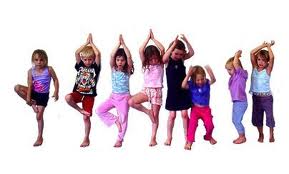 Na delavnici se bomo odpravili Neznano kam; preizkusili se bomo v izdelavi maket in zemljevidov, šli na terensko raziskovanje, se šli računalniške poznavalce, predvsem pa se bomo družili in se imeli blazno fino. Vsi tisti, ki letos opravljate npz-je boste imeli na delavnici možnost ogleda testov in izbiranja ustreznih prilagoditev.Vaši bratje, sestre, sestrične, prijatelji in vsi, ki jih boste pripeljali s seboj, se bodo zabavali z nami.Vaši straši pa bodo imeli v petek čas, da se seznanijo z Nacionalnimi preizkusi znanja in se pogovorijo z vsemi vašimi učitelji na Zavodu, tudi z vašim mobilnim koordinatorjem.Prilagam vam okvirni program (ki ga, prosim, prinesite s seboj) in prijavnico na delavnico, ki jo izpolnite skupaj s starši in pošljite na naš Zavod ali pa kar na moj mail celesniknina@gmail.com .Torej:Okvirni program »Neznano kam«: Četrtek, 18. oktobra 2012Petek, 19. oktobra 2012Program za starše: Petek, 19. 10. 2012PRILOGA: prijavnica.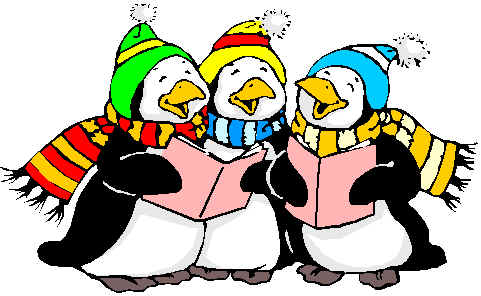 SE VIDIMO!!!LEP POZDRAV VSEM,NINAmag. Nina Čelešnik Kozamernik,prof., tiflopedagoginjaZavod za slepo in slabovidno mladinoLangusova ulica 81000 Ljubljanacelesniknina@gmail.comUra in prostorVsebina Izvajalci 15.00 – 15.30Avla Zavoda in sobe v domu Nastanitev v sobe, priprava posteljeNina ČK, Karmen, Tina Kelvišar, Branka Terpin16.00 – 18.00Pionirska sobaPopotovanje v sliki in besedi ob malici, pogovorNina ČK, Karmen, Mateja Z.18.00 – 19.00Računalniška učilnicaUporaba računalnika za iskanje informacij, orientacijoMateja J., Tomaž19.00 – 22.00Vrt in okolica ZavodaTerensko raziskovanje: »Poišči večerjo« in družabni večer Branka, Karmen, Nina ČK, Mojca F., Dušan, Damijana D. Ura in prostorVsebina Izvajalci 7.00 – 8.00Sobe v domu in jedilnica  Bujenje, zajtrkDušan, Nina ČK8.00 – 10.25 Učilnica za tehnikoIzdelava maket, zemljevidovSamo 6. razred: testiranje za npzNastja, Mojca F., Lucija, Saša O., Nina ČKZa npz: Tatjana Murn, Polona Knific10.25 – 10.55Vrt ZavodaMalicaNina ČK, Nastja10.55 – 11.30Sobe v domuPospravljanje sob, potovalke odnesemo v garderobo Nina ČK, Nastja, Gašper11.30 – 13.30Igrišče ZavodaŠportne aktivnosti v telovadnici in zunaj (rolanje ...)Gašper, Nina ČK, Nastja13.30 – 15.00Jedilnica Zavoda VrtŽogice Kosilo in dejavnosti po željiGašper, Nina ČK, Nastja Ura in prostorVsebina Izvajalci 12.00 – 13.00Pionirska sobaNacionalno preverjanje znanja. Kaj to pomeni za mojega otroka?Predvsem za starše otrok, ki obiskujejo 6. razredMojca Jerša, Tatjana Murn, Polona Knific13.00 – 14.00Dvorana ZavodaPogovor z izvajalci in mobilnimi koordinatorjiVsi izvajalci specialnih znanj in mobilni koordinatorji